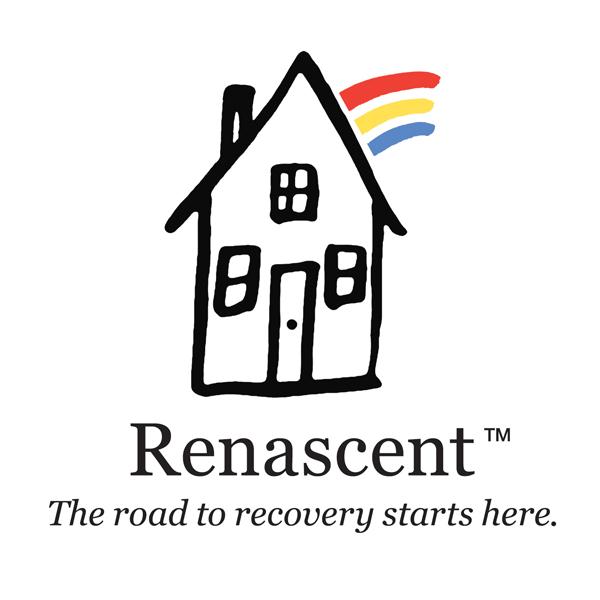 My Contact InformationMy AvailabilityDuring which hours are you available for volunteer assignments?My Personal InterestsIn which areas you are interested in volunteering?My Personal Lived Experience with Recovery My Special Skills or QualificationsSummarize special skills and qualifications you have acquired from employment, previous volunteer work, or through other activities, including hobbies or sports.My Previous Volunteer ExperienceSummarize your previous volunteer experience.Agreement and SignatureBy submitting this application, I affirm that the facts set forth in it are true and complete. I understand that if I am accepted as a volunteer, any false statements, omissions, or other misrepresentations made by me on this application may result in my immediate dismissal.Our PolicyIt is the policy of this organization to provide equal opportunities without regard to race, colour, religion, national origin, gender, sexual preference, age, or disability.Thank you for completing this application form and for your interest in volunteering with us.Volunteer ApplicationNameStreet AddressCity, Province,  Postal CodeHome PhoneWork PhoneEmail Address___Weekday mornings___Weekend mornings___Weekday afternoons___Weekend afternoons___Weekday evenings___Weekend eveningsSullivan House     ___Addictions Counselling    ___ Administration Munro House        ___Peer Support                   ___Outreach Punanai House     ___ Continuing Care             ___Family Program Wright Center        ___Maintenance                   ___Children’s Program ___ Client Care Access & Engagement                     ___ Fundraising ___ Myself___Family Member/ Loved One ___None Name (printed)SignatureDate